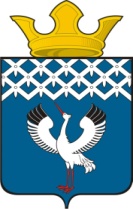  Российская Федерация                             Свердловская областьДумамуниципального образованияБайкаловского сельского поселения          56-е заседание 3-го созыва      ПРОЕКТ    РЕШЕНИЕ31 мая 2017г.                                 с. Байкалово                                               № __О порядке ведения перечня видов муниципального контроля и органов местного самоуправления, уполномоченных на их осуществление на территории муниципального образования Байкаловского сельского поселенияВ соответствии с частью 2 статьи 6 Федерального закона от 26.12.2008 № 294-ФЗ "О защите прав юридических лиц и индивидуальных предпринимателей при осуществлении государственного контроля (надзора) и муниципального контроля", руководствуясь Федеральным законом от 06.10.2003 N 131-ФЗ "Об общих принципах организации местного самоуправления в Российской Федерации", Уставом Байкаловского сельского поселения, Дума муниципального образования Байкаловского сельского поселенияРЕШИЛА:1. Определить Администрацию муниципального образования Байкаловского сельского поселения уполномоченным органом местного самоуправления по ведению перечня видов муниципального контроля.2. Утвердить Порядок ведения перечня видов муниципального контроля и органов местного самоуправления муниципального образования Байкаловского сельского поселения, уполномоченных на их осуществление на территории муниципального образования Байкаловского сельского поселения (приложение).3. Настоящее Решение вступает в силу с момента его опубликования.4. Настоящее решение опубликовать (обнародовать) в «Информационном вестнике Байкаловского сельского поселения» и на официальном сайте Думы МО Байкаловского сельского поселения: www.байкдума.рф. 5. Контроль исполнения настоящего решения возложить на комиссию по соблюдению законности и вопросам местного самоуправления.Председатель Думы муниципального образованияБайкаловского сельского поселения              ________________С.В. Кузеванова _____________Глава муниципального образованияБайкаловского сельского поселения                   _______________ Д.В. Лыжин______________Утвержденрешением Думы муниципального образования Байкаловского сельского поселения от ____ №___Порядок ведения перечня видов муниципального контроля и органов местного самоуправления муниципального образования Байкаловского сельского поселения, уполномоченных на их осуществление на территории муниципального образования Байкаловского сельского поселения1. Настоящий Порядок ведения перечня видов муниципального контроля и органов местного самоуправления, уполномоченных на их осуществление на территории муниципального образования Байкаловского сельского поселения (далее - Порядок), разработан в целях обеспечения соблюдения прав юридических лиц и индивидуальных предпринимателей при осуществлении муниципального контроля на территории муниципального образования Байкаловского сельского поселения, обеспечения доступности и прозрачности сведений об осуществлении видов муниципального контроля должностными лицами, уполномоченными на их осуществление. 2. Формирование и ведение перечня видов муниципального контроля и органов местного самоуправления, уполномоченных на их осуществление (далее - Перечень), осуществляется Администрацией муниципального образования Байкаловского сельского поселения на основании сведений, представляемых должностными лицами, уполномоченными на осуществление муниципального контроля в соответствии с приложением к настоящему Порядку.3. Перечень утверждается постановлением Главы муниципального образования Байкаловского сельского поселения.4. Распоряжением Администрации муниципального образования Байкаловского сельского поселения назначается должностное лицо, ответственное за формирование и ведение Перечня. 5. В случае изменения либо отсутствия одного из видов сведений, указанных в прилагаемой форме настоящего Порядка, информация об этом, включая соответствующее обоснование, предоставляется должностными лицами при направлении предложений по актуализации Перечня.6. Предложения по актуализации Перечня могут быть направлены:6.1. На включение в Перечень видов муниципального контроля.6.2. На исключение из Перечня внесенных в него видов муниципального контроля.6.3. На корректировку (изменение, дополнение, удаление) информации, включенной в Перечень, в том числе в части наименования видов муниципального контроля, информации о должностных лицах, уполномоченных на их осуществление, и иной включенной в Перечень информации.7. В случае принятия нормативных правовых актов, требующих внесения изменений в Перечень, предложения по актуализации Перечня направляются должностными лицами в срок не более 10 рабочих дней со дня вступления в силу таких нормативных правовых актов должностному лицу, ответственному за формирование и ведение Перечня.8. Предложения по актуализации Перечня должны содержать в себе нормативные правовые обоснования предлагаемых изменений со ссылками на конкретные положения нормативных правовых актов.9. Ответственность за своевременность, полноту и достоверность направления предложений по актуализации Перечня несут должностные лица, осуществляющие муниципальный контроль.10. Администрация муниципального образования Байкаловского сельского поселения в срок не более 30 дней рассматривает представленные должностными лицами предложения по актуализации Перечня и осуществляет соответствующую корректировку Перечня.11. Информация, включенная в Перечень, является общедоступной.12. Перечень подлежит официальному опубликованию в "Информационном вестнике Байкаловского сельского поселения" или районной газете "Районные будни" и размещению на официальном сайте Администрации муниципального образования Байкаловского сельского поселения.Приложениек Порядку ведения перечня видовмуниципального контроля иорганов местного самоуправлениямуниципального образования Байкаловского сельского поселения,уполномоченных на их осуществлениеСведения, включаемые в Перечень видов муниципального контроля и органов местного самоуправления муниципального образования Байкаловского сельского поселения, уполномоченных на их осуществление1. Наименование вида муниципального контроля.2. Орган местного самоуправления муниципального образования Байкаловского сельского поселения, осуществляющий вид муниципального контроля (с указанием структурного подразделения органа местного самоуправления, наделенного соответствующими полномочиями).3. Реквизиты правовых актов Российской Федерации, Свердловской области, муниципальных правовых актов муниципального образования Байкаловского сельского поселения, регулирующих соответствующий вид муниципального контроля.